STRENSALL WITH TOWTHORPE PARISH COUNCIL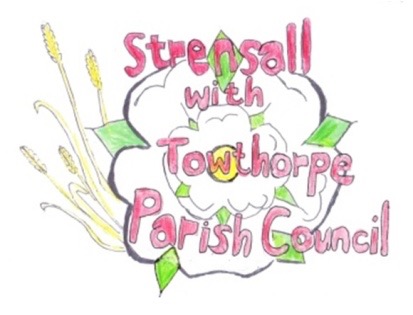 The Village Hall, Northfields, Strensall, York YO325XWe-mail: strensalltowthorpePC@outlook.com              phone: 01904 491569MINUTES OF A PLANNING COMMITTEE MEETING HELD ON TUESDAY 12th JULY 2022 AT 6.30PMCouncillors Present:		Chris Chambers 	John Chapman 							Tony Fisher 																			 In Attendance:		Fiona Hill - Parish ClerkPublic Present:		0 Parish Councillor Ray Maher had notified the Parish Council of his resignationa) To receive apologies for absence given in advance of the meeting: 		Parish Councillors Andrew Bolton and Lawrence Mattison	b) To consider the approval of reasons given for absence: 			           Resolved/Approved (Unanimous)           	                                To receive any declarations of interest under the Parish Council Code of Conduct or Members register of interests: Cllr Fisher – gave applicant assistance with application process (22/01243/FUL)To approve the minutes of the Planning Committee meeting of 28th June 2022:		Resolved/Approved (Unanimous) To discuss any ongoing issues and information received: None	To consider and respond to consultations from City of York Council to the followingplanning applications: 							         		    - 22/01081/FUL – Demolition of existing attached single garage. Erection of two storey extension consisting of a single garage with utility room and WC to the rear, with bedroom and ensuite shower room over @ 4 West End			Resolved/No Objection (Unanimous)	- 22/01243/FUL – Siting of storage container for safe storage of sports pitch maintenance equipment and material @ Strensall And Towthorpe Sports Association Sports Ground, Durlston Drive	Resolved/No Objection (Unanimous)	Please Note: The Land is owned by City of York Council, leased to Strensall with Towthorpe Parish Council and sub-leased to Strensall Community and Youth Sports Association (SCYSA)	- 22/01298/FUL – Single storey rear and side extension @ 1 Fossview CloseResolved/No Objection (Unanimous) To note planning decisions received: None      	22/43	To confirm date of next meeting as Tuesday 26th July 2022 @ 6.30 p.m.				Resolved/Approved (Unanimous)